Традиционные поездки за город.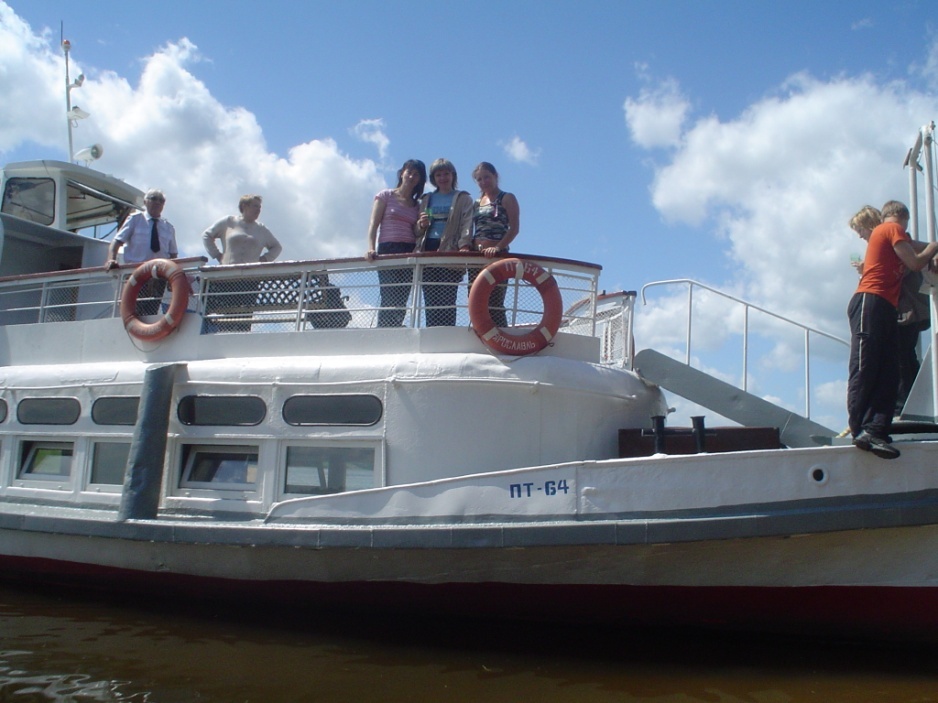 На теплоходе музыка играла…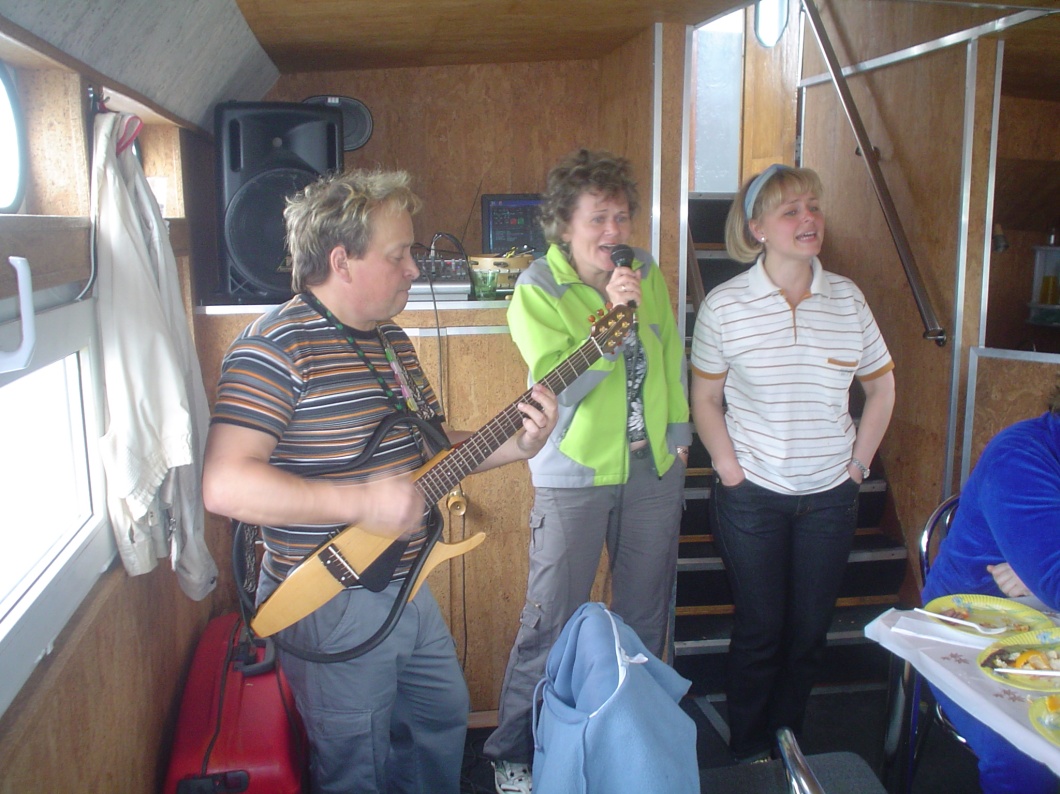 Пой, моя гитара, пой!День учителя святой для простого учителя.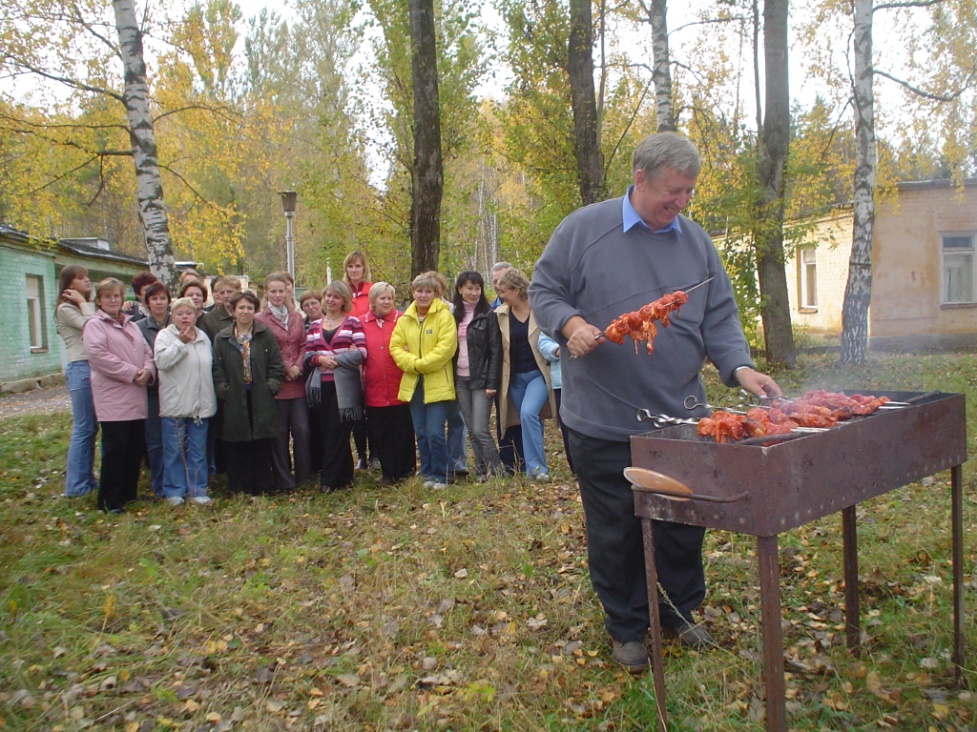 И долго мы будем ждать?А че вы все смеетесь-то?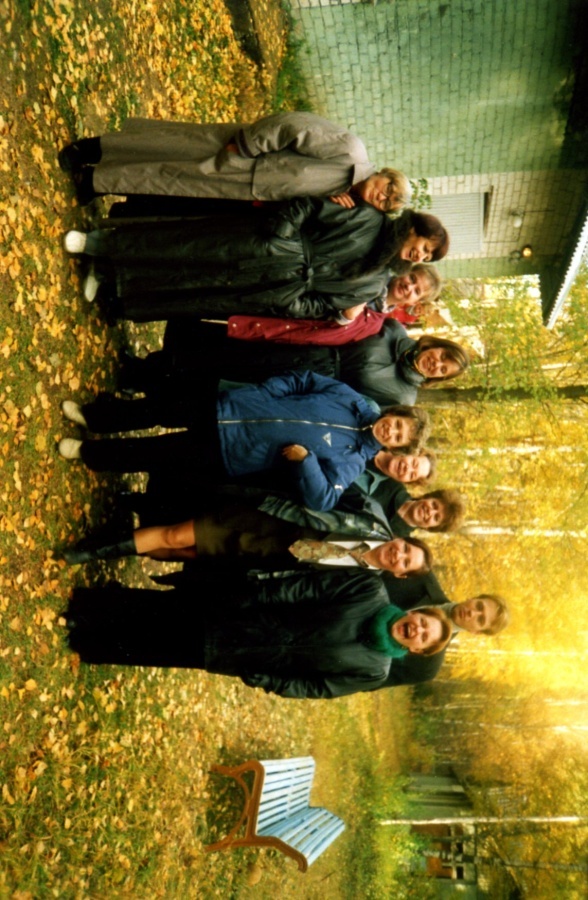 А что, Михаил Алексеевич, может мячик погонять…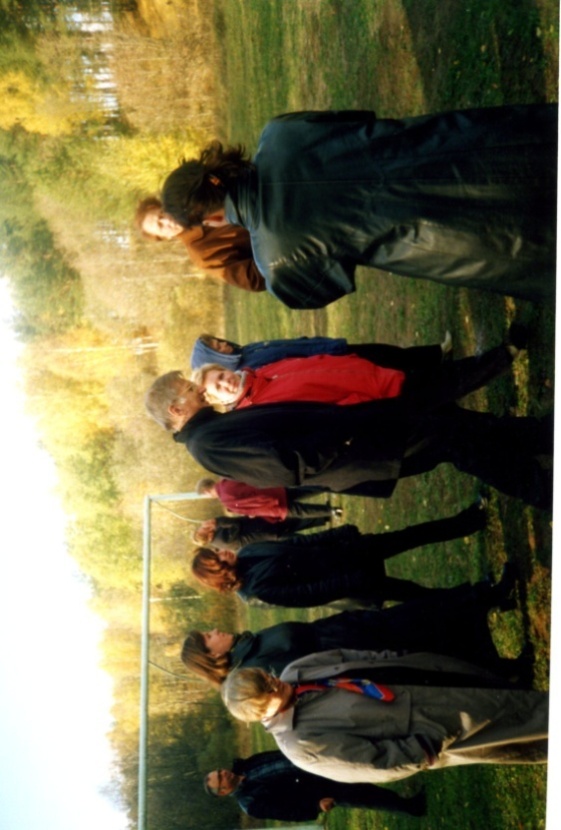 Дым костра создает уют…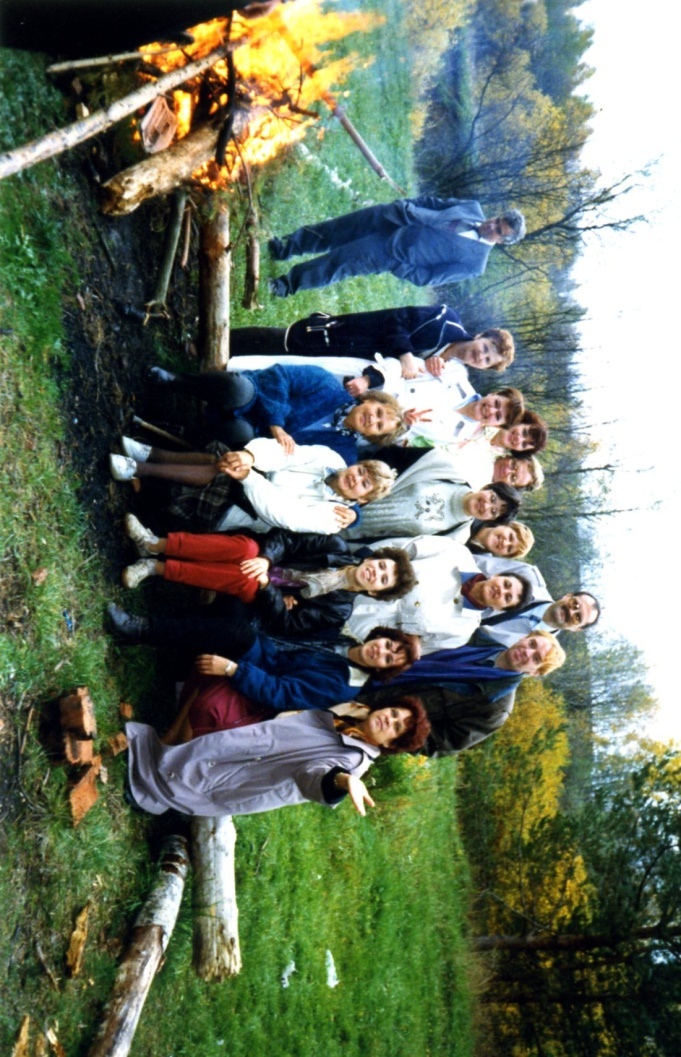 Вот так дружно и весело проживем целый год 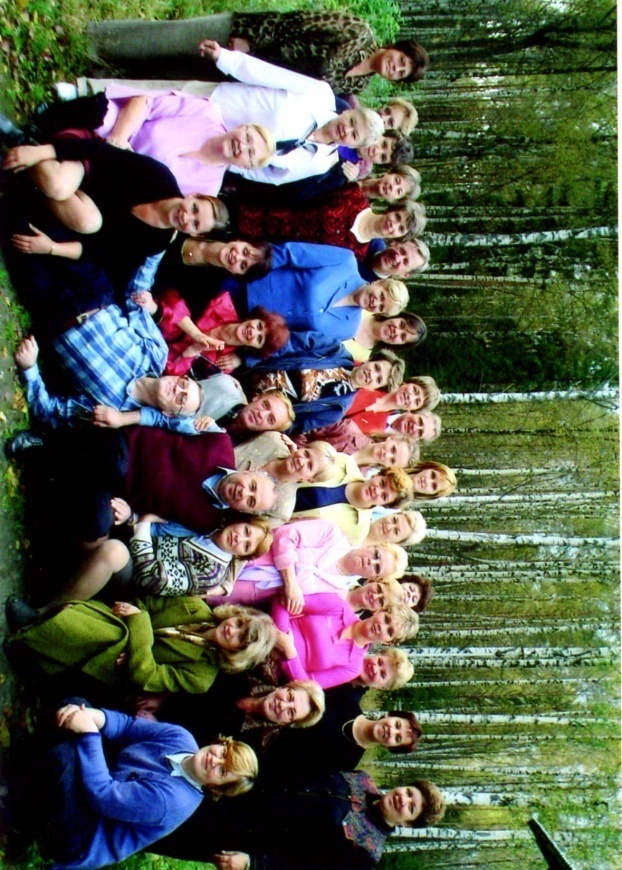 Щас спою!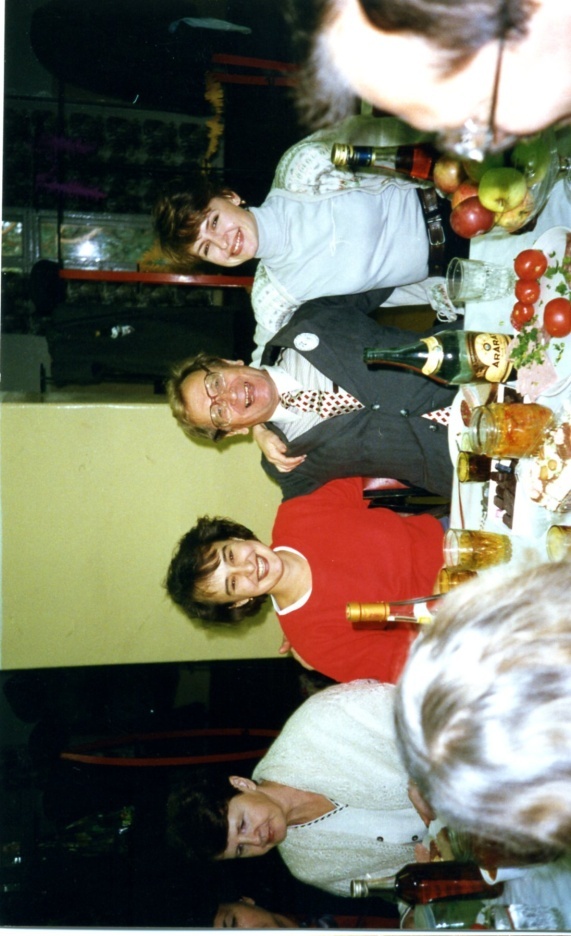 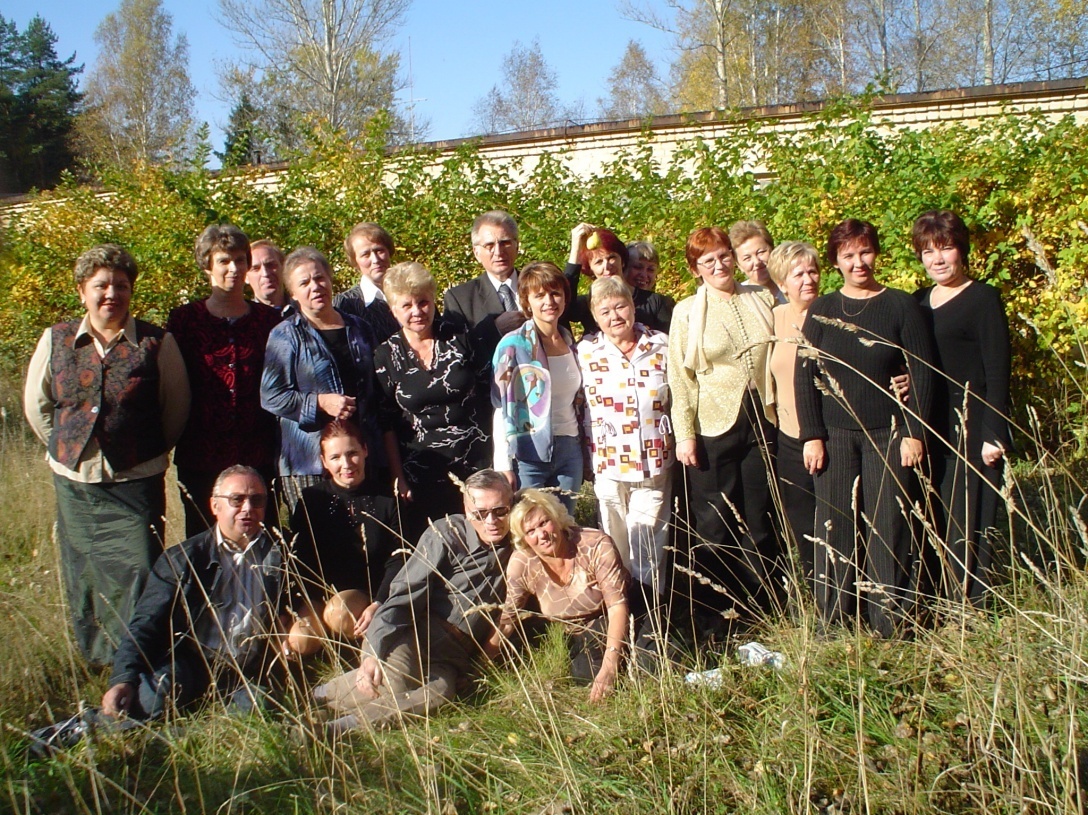 Какой чудесный день…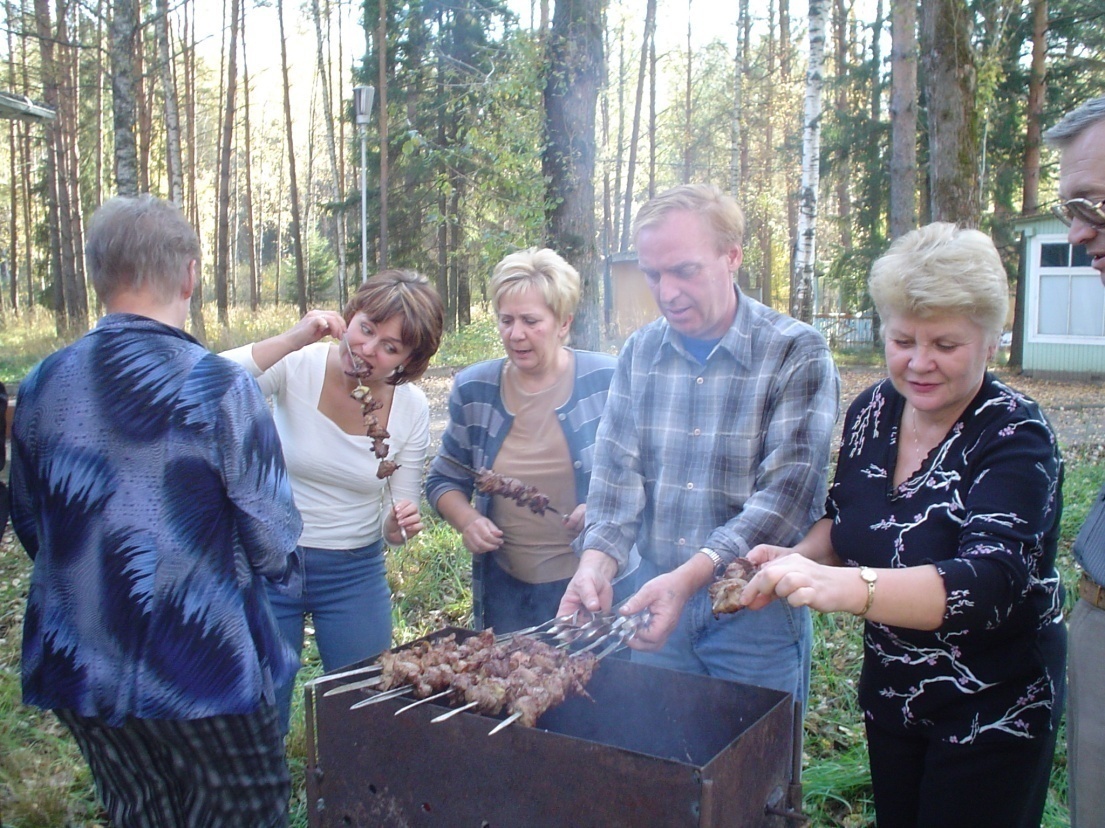 Мы - червячки, мы - червячки, мы очень любим шашлычки.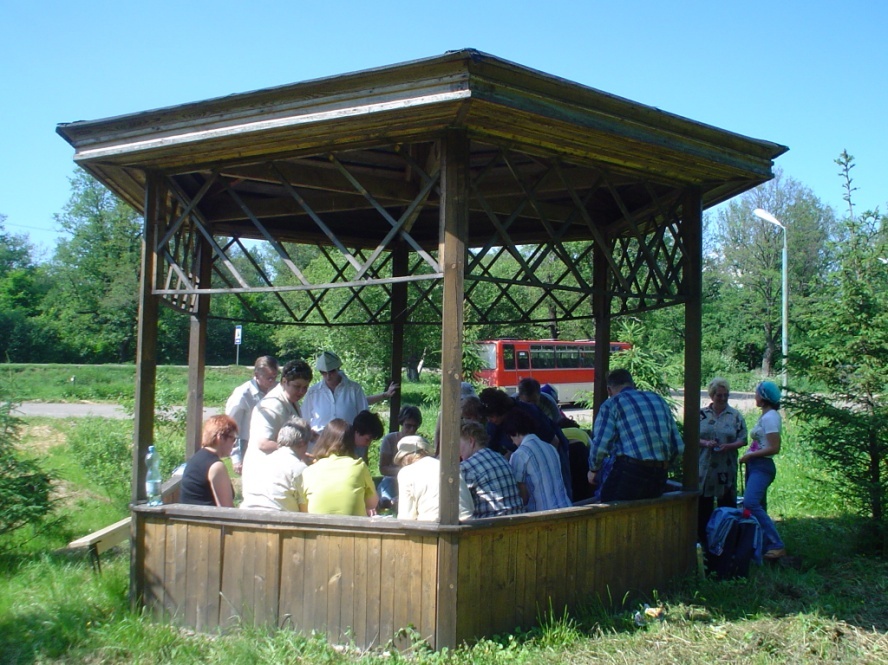 В тесном кругу коллег и друзей.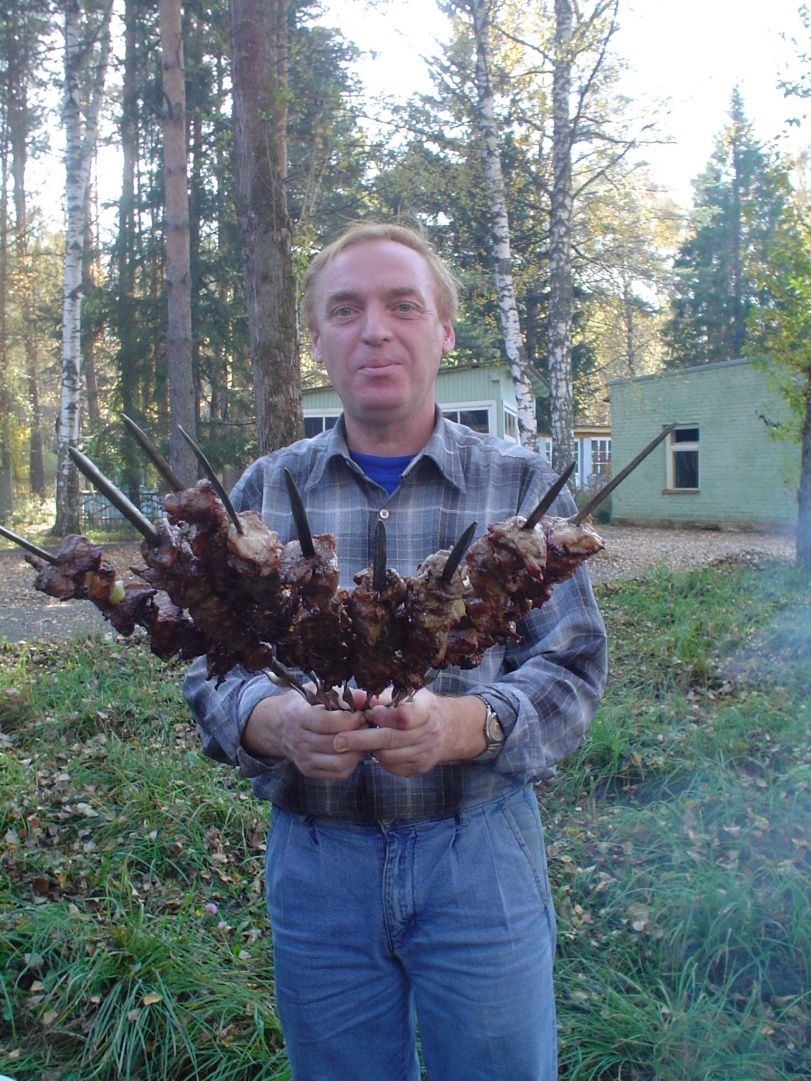 Нале-е-е-тай!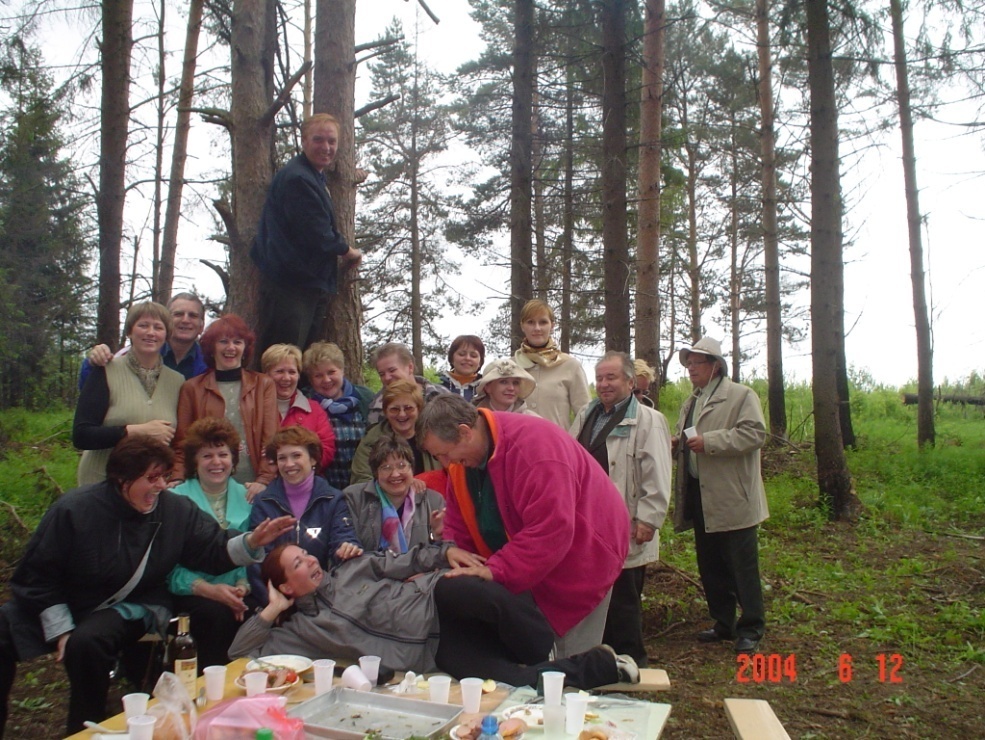 Нам даже погода не помеха.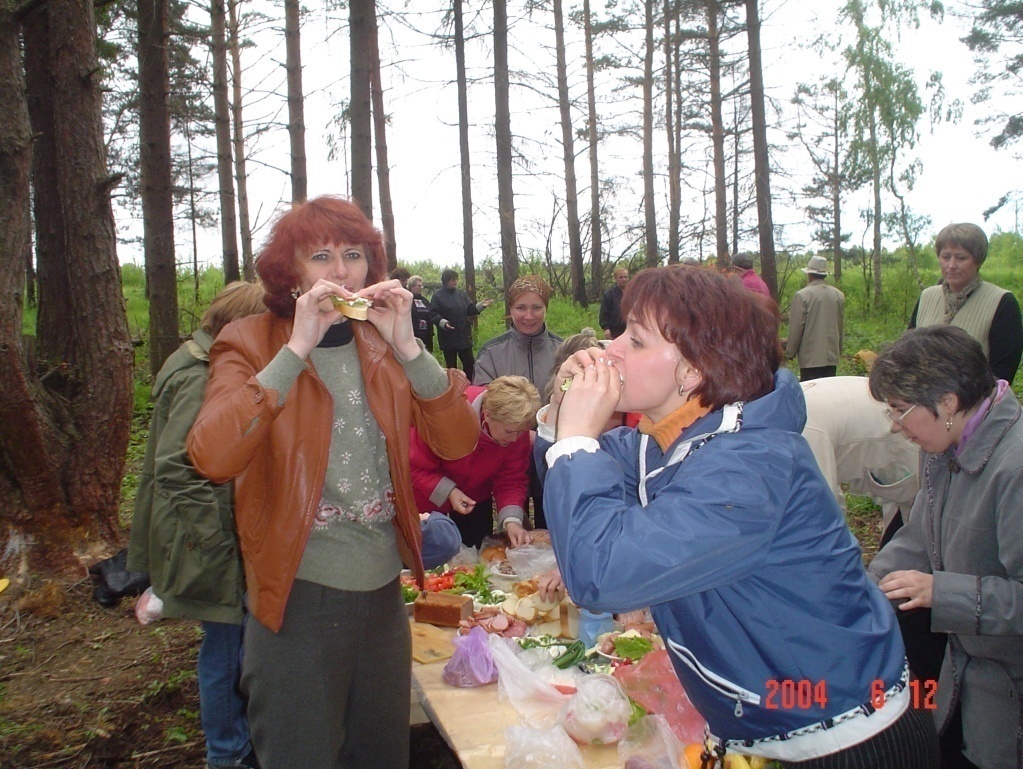 Все равно мой бутерброд вкуснее.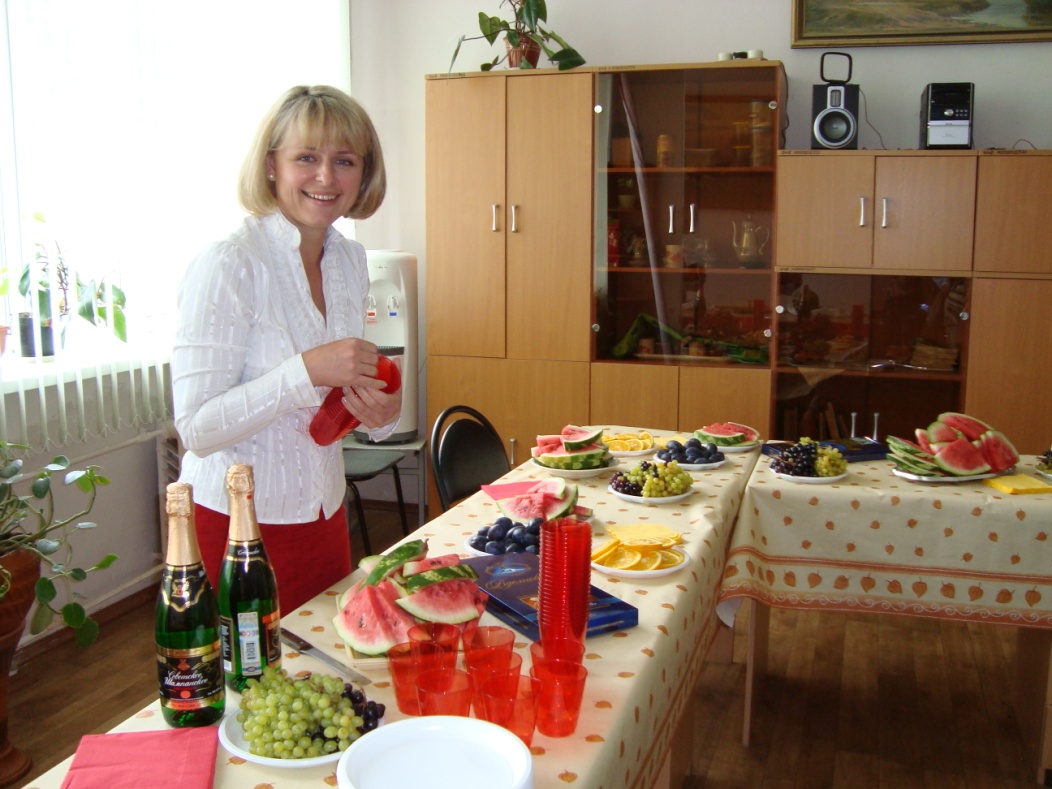 Новый учебный год встретим по традиции.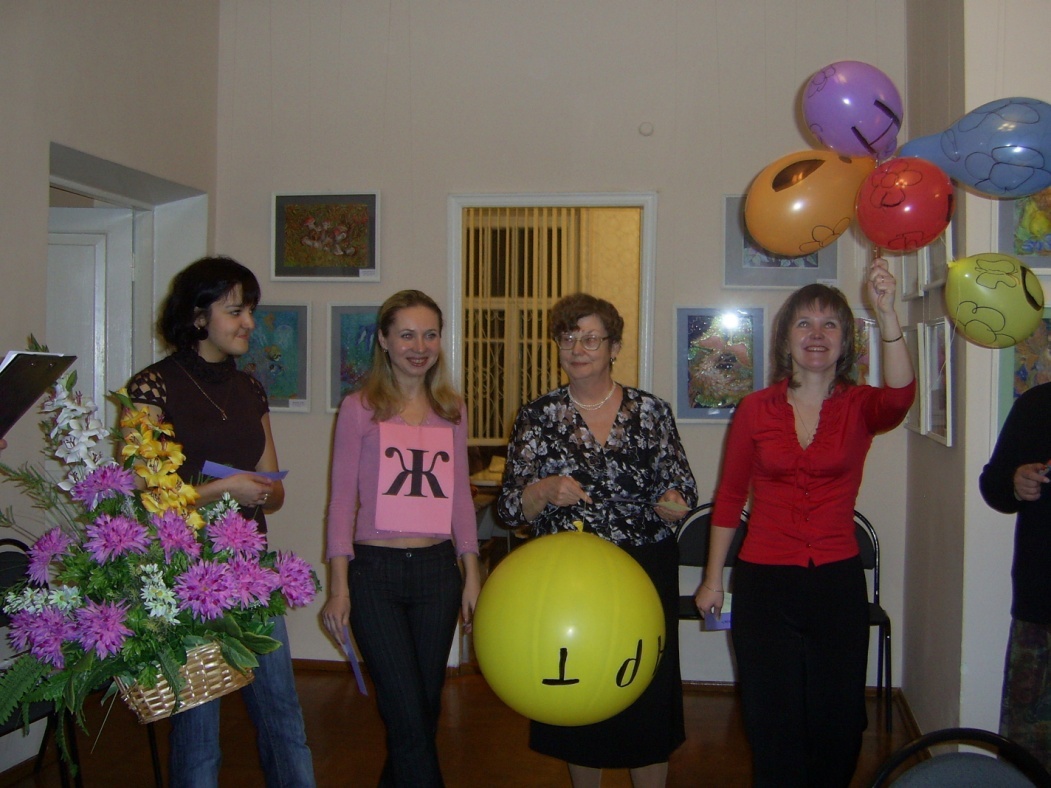  Ж – это жужжать или…?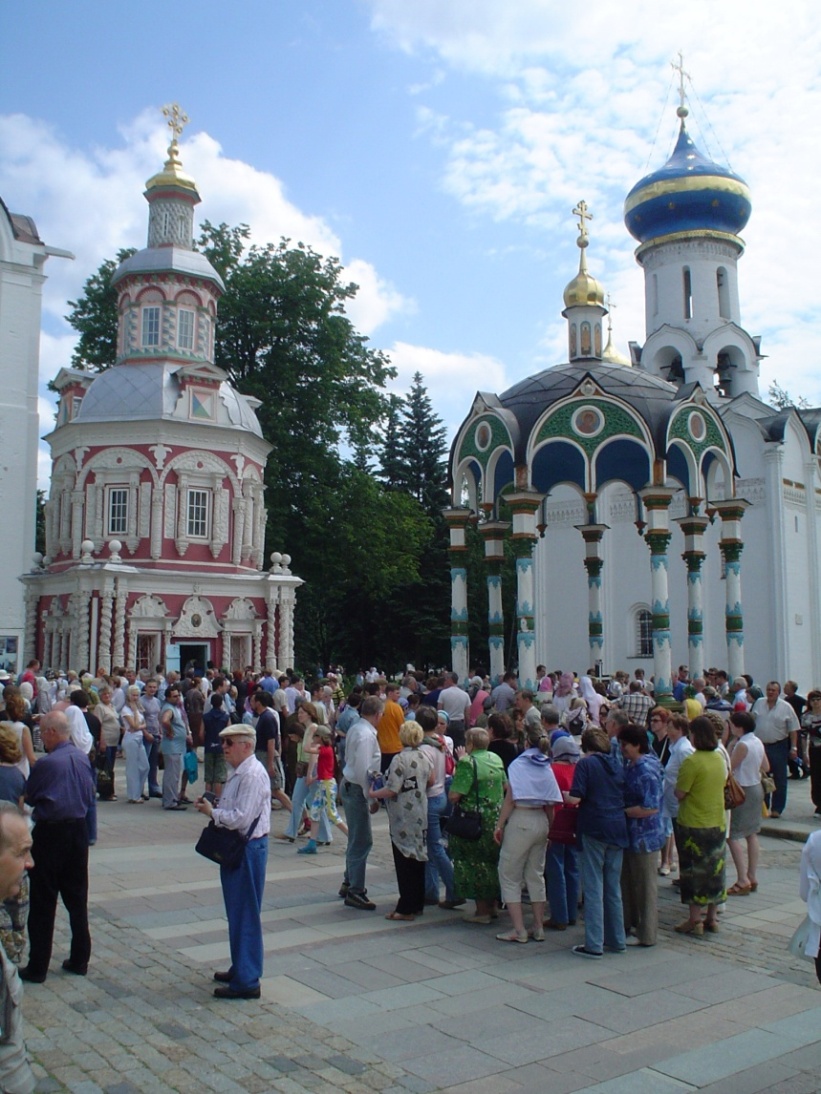 Какая благодать!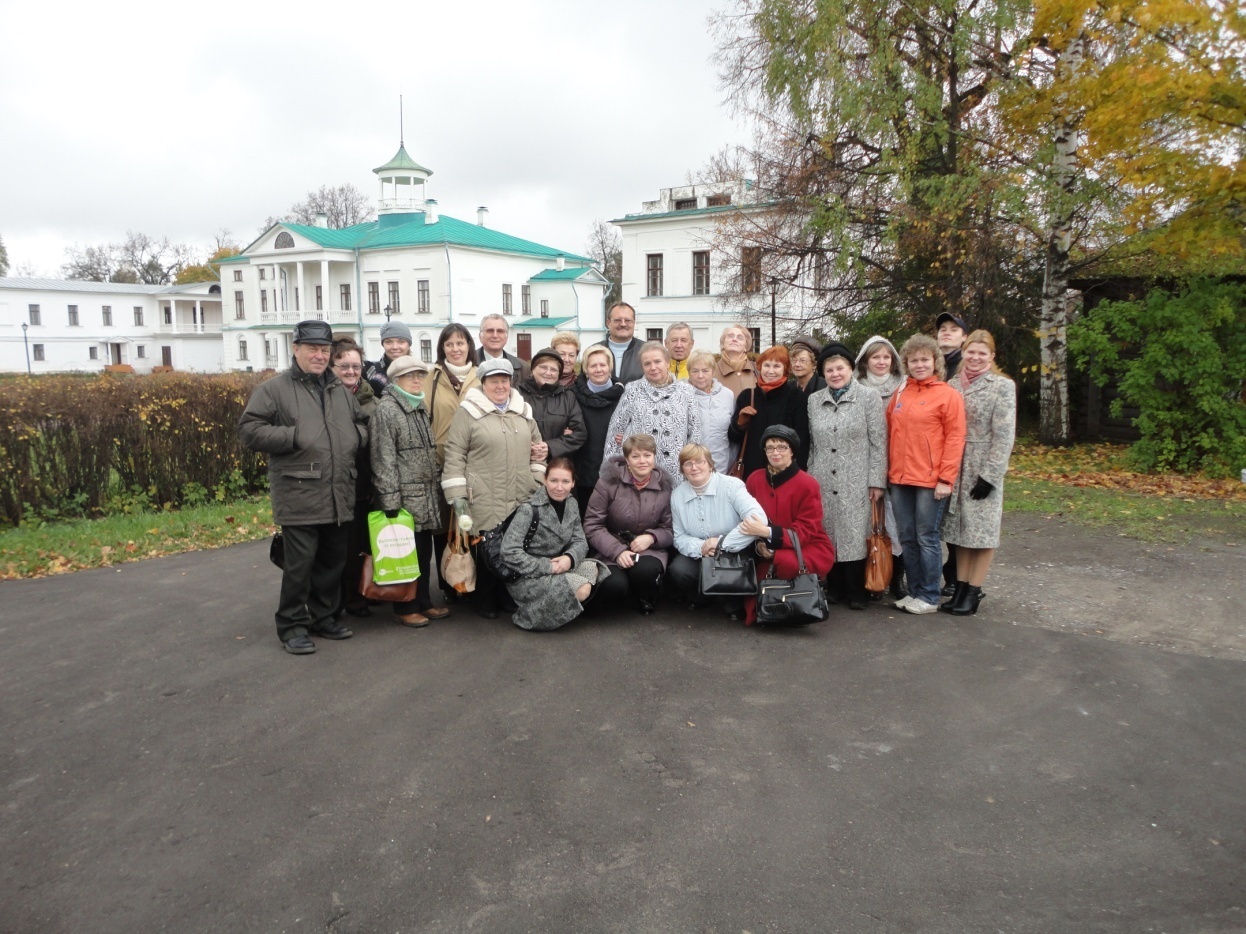 В гости к Н.А.Некрасову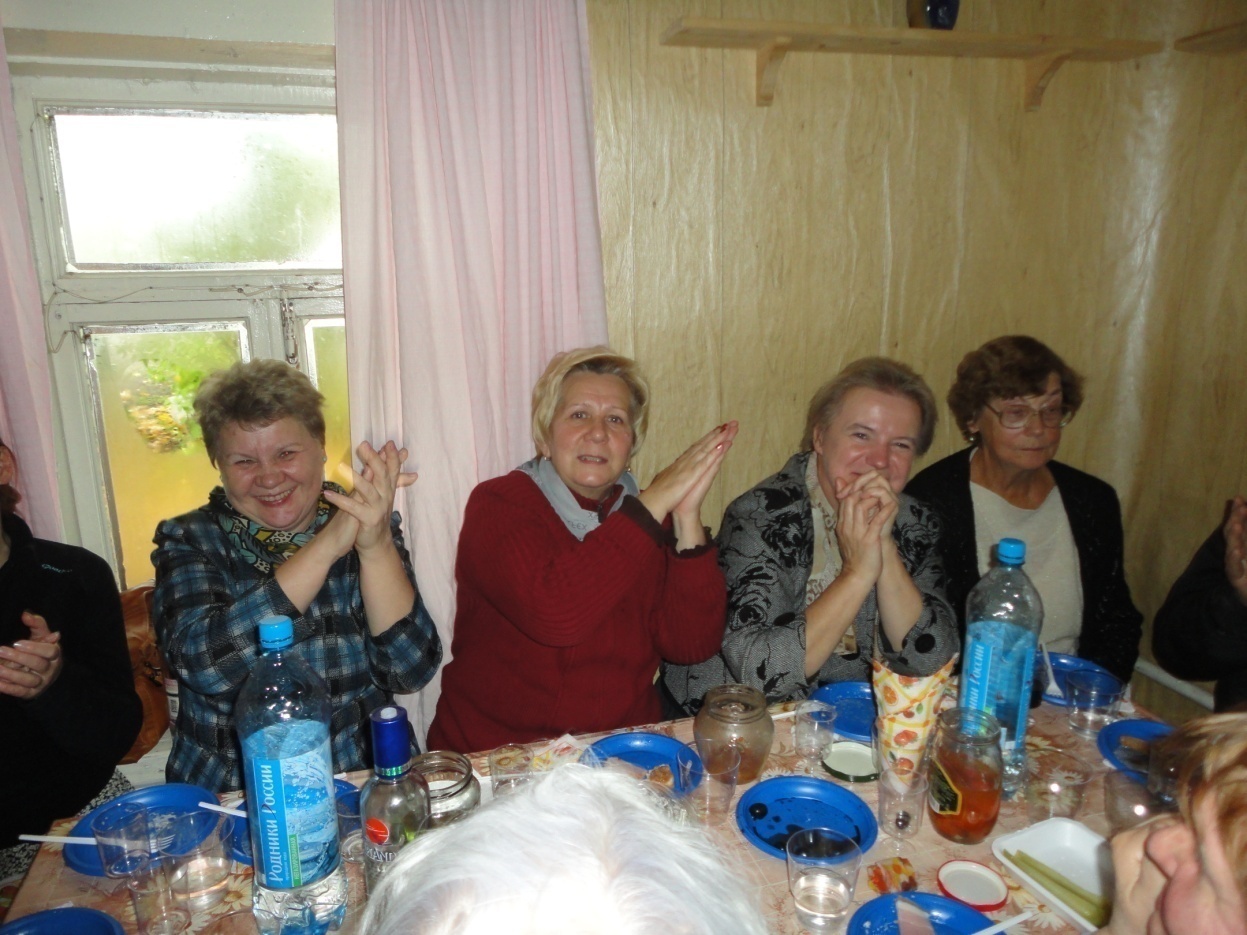 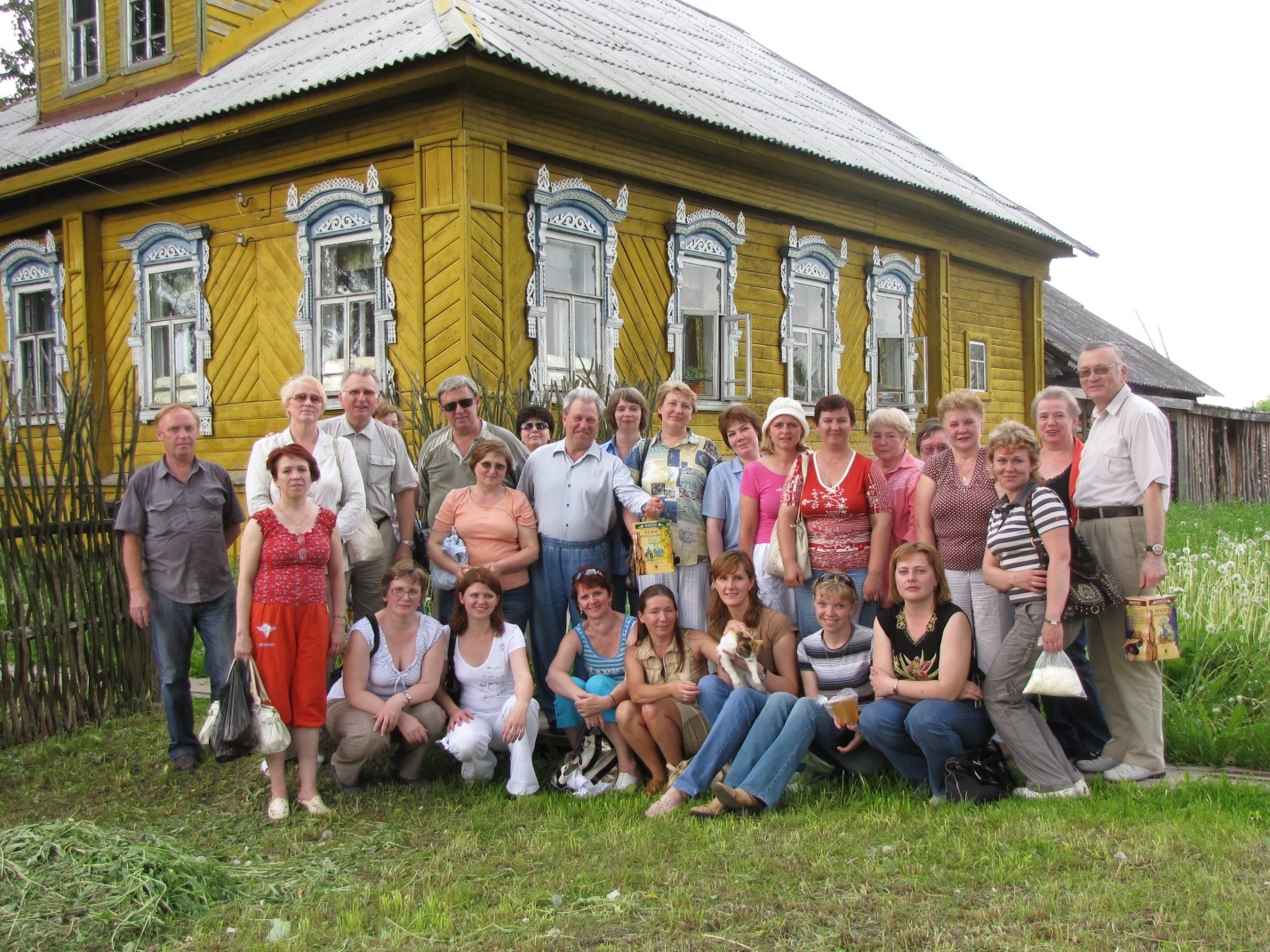 Радушный прием кацкарей.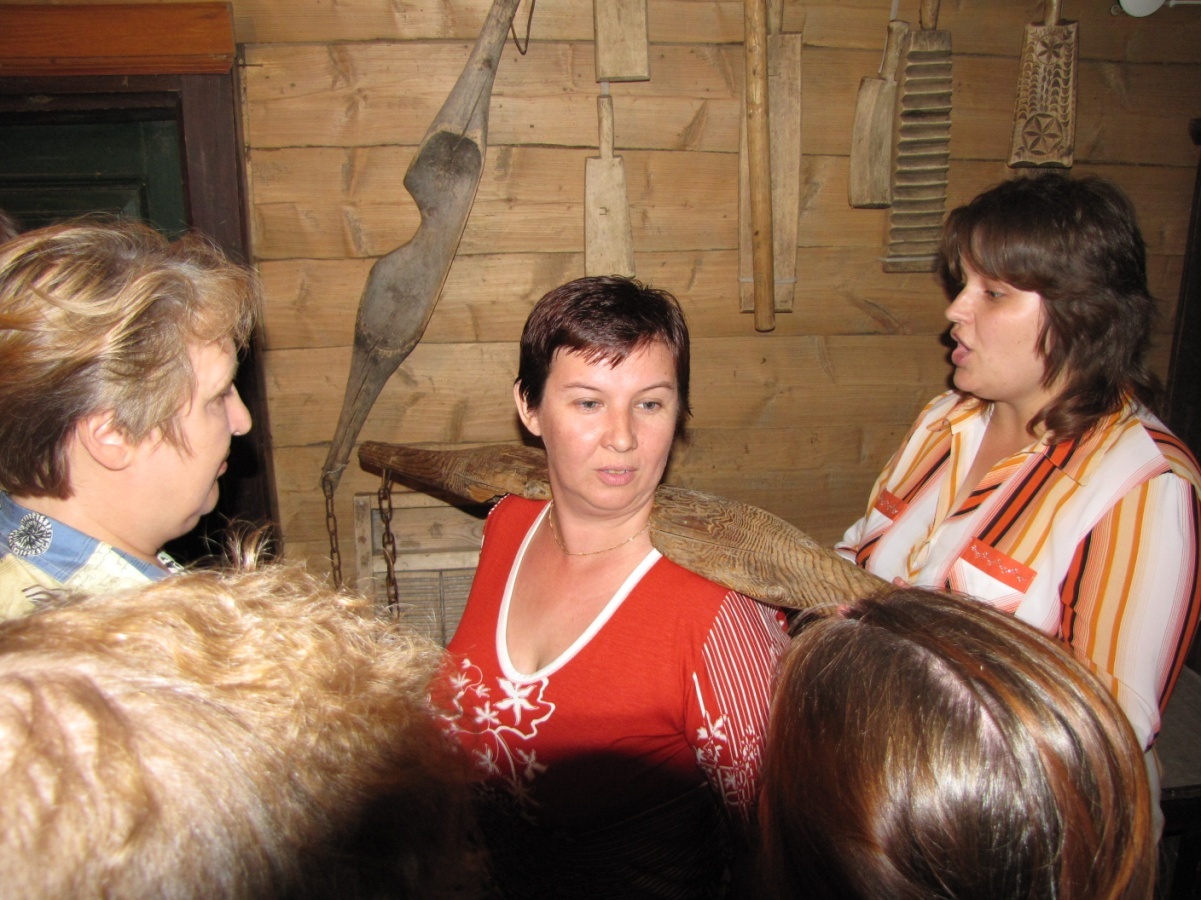 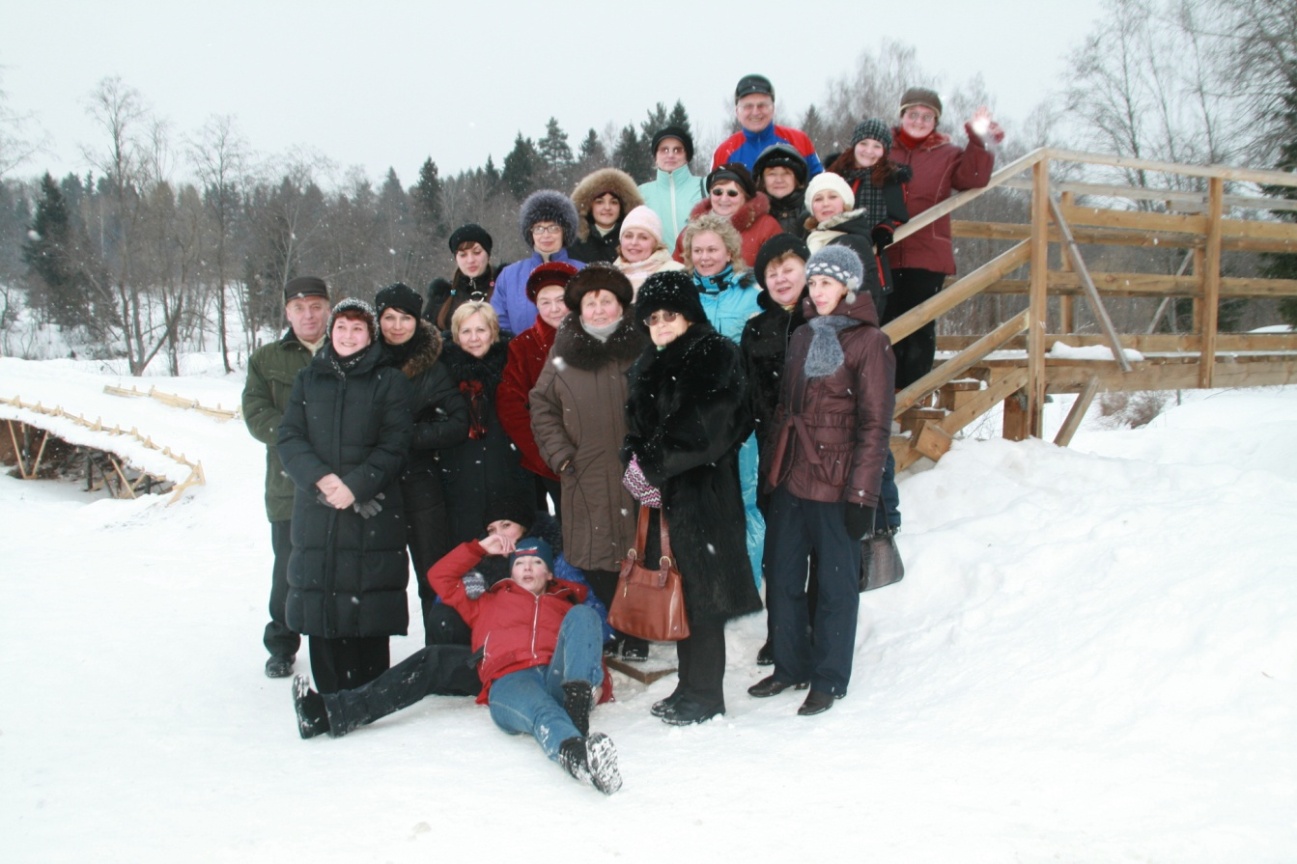 Если б не было зимы в городах и селах, никогда б не знали мы этих дней веселых…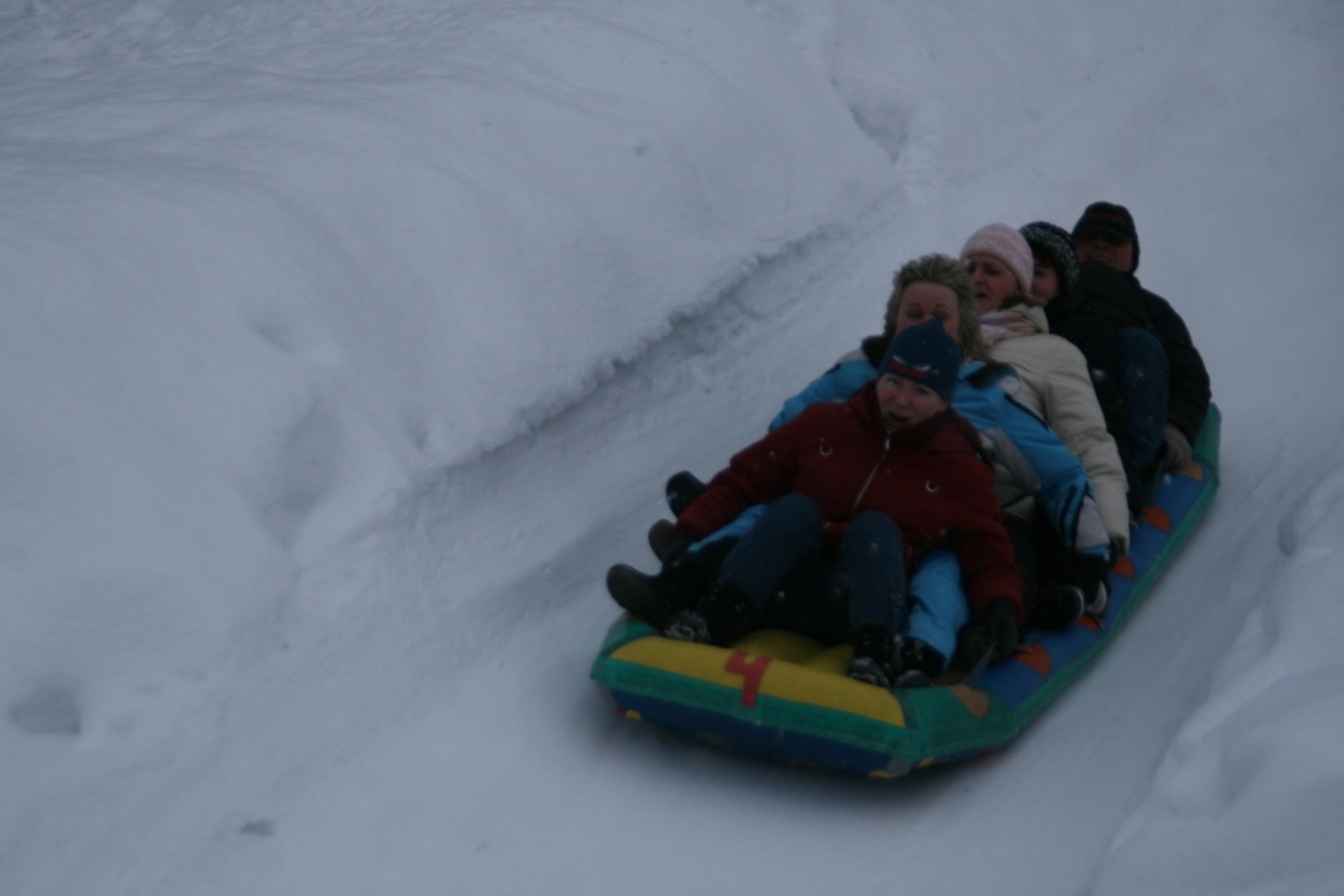 Какой русский не любит быстрой езды?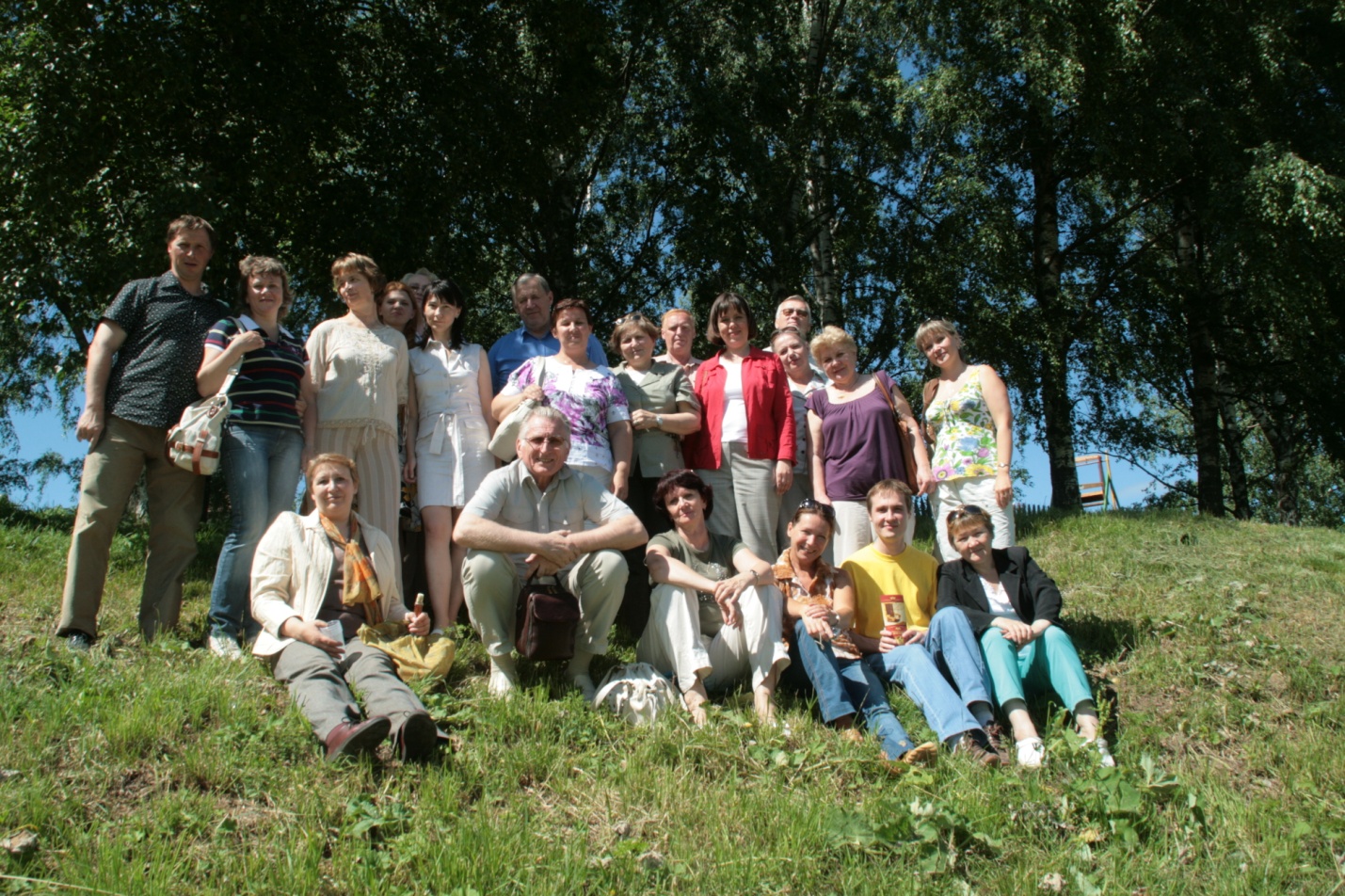 В Вятское за огурцами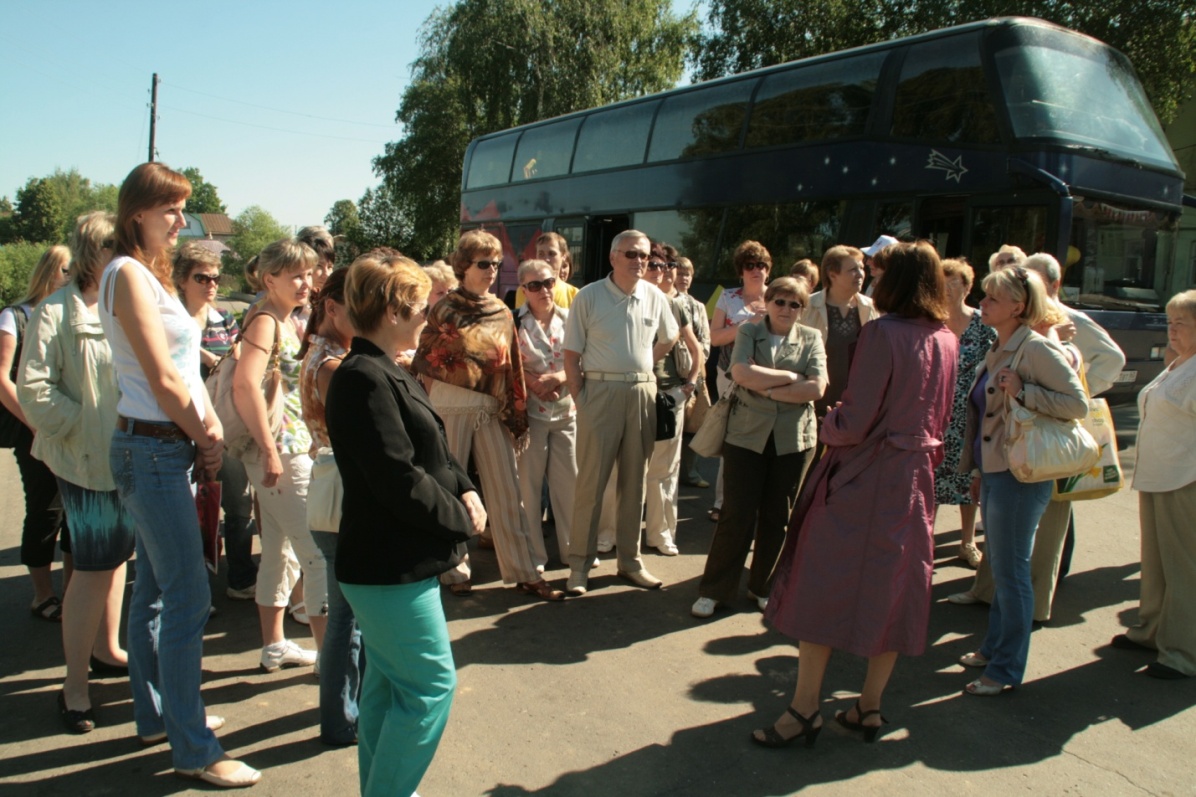 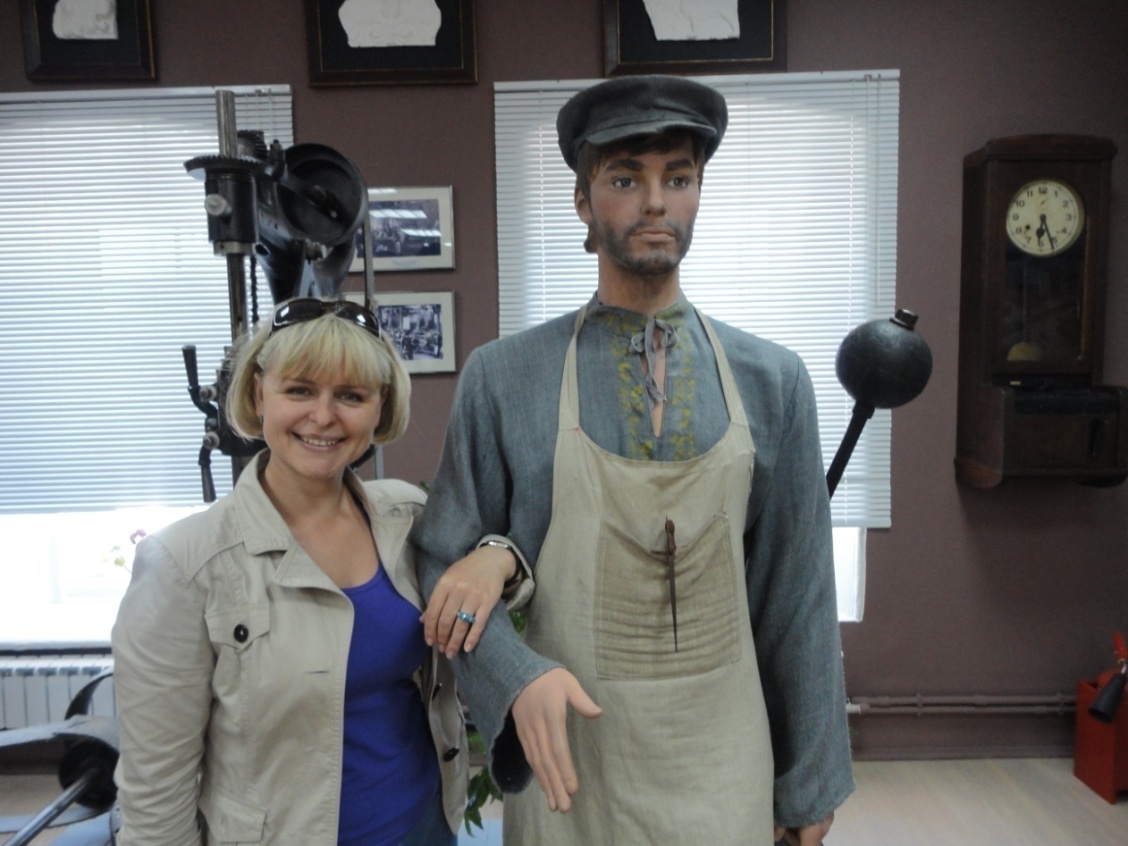 Какие парни в Вятском…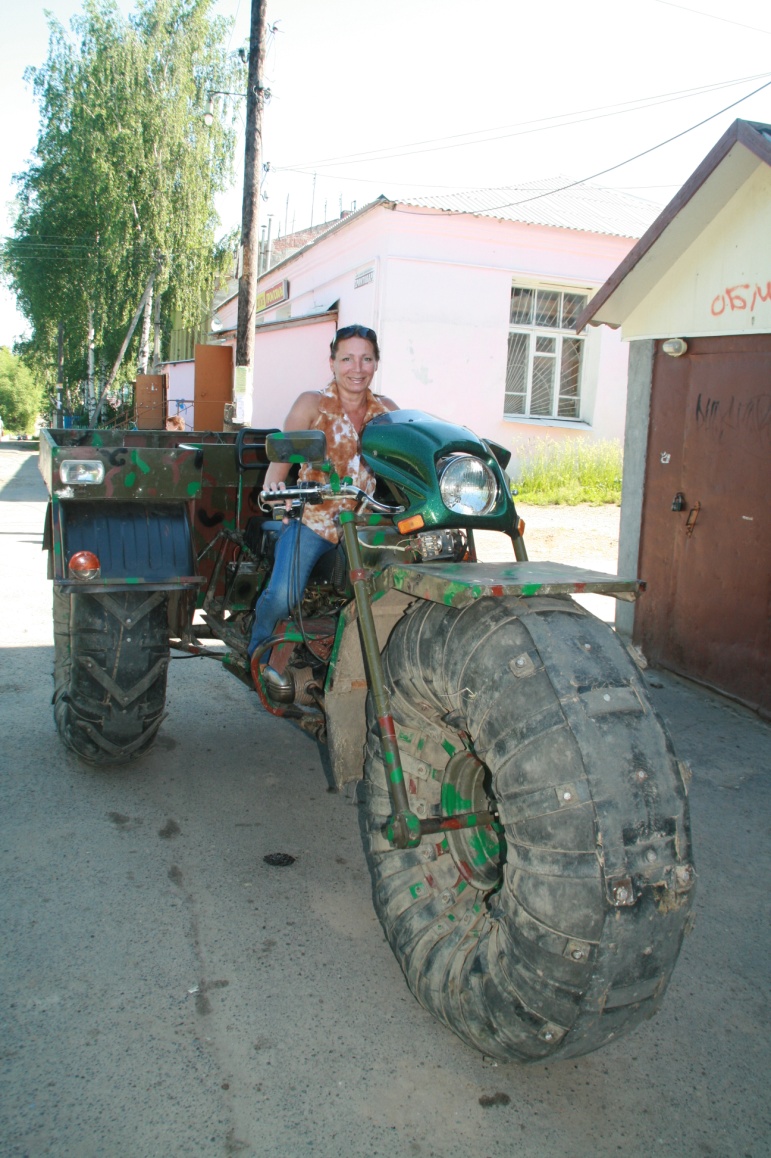 А каковы наши девчата?!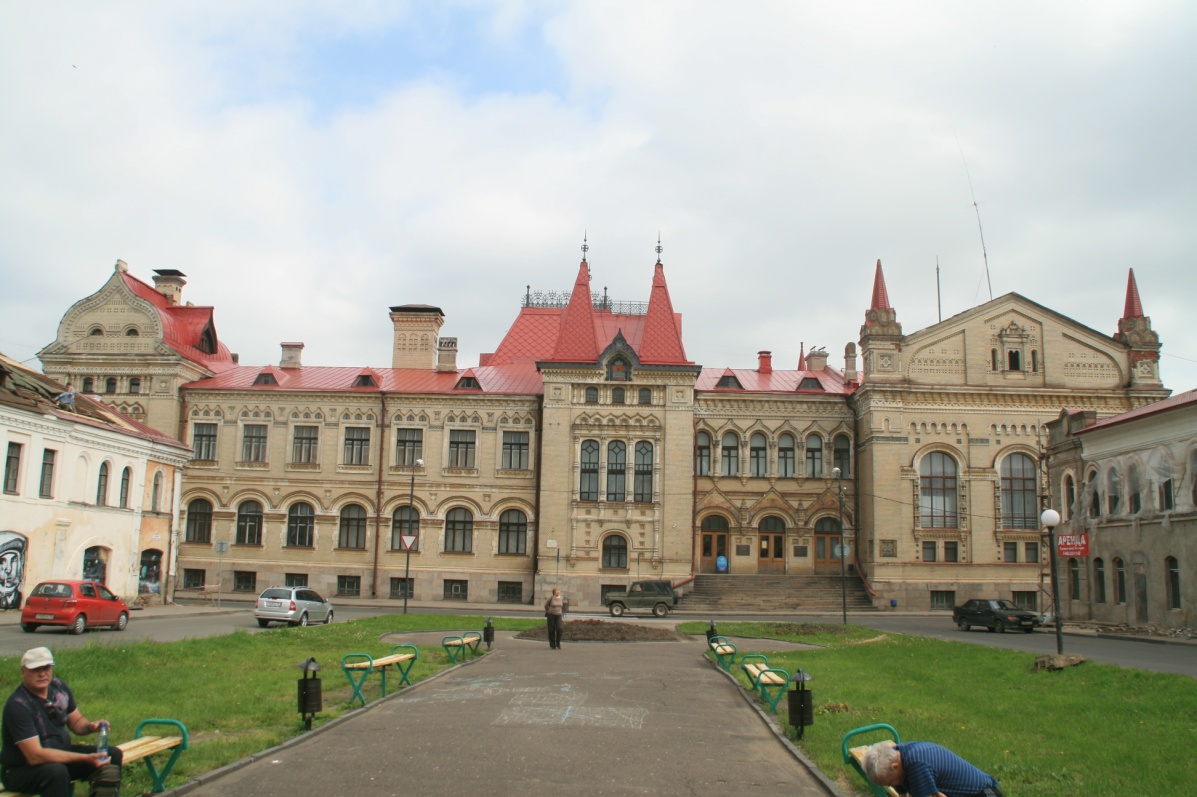 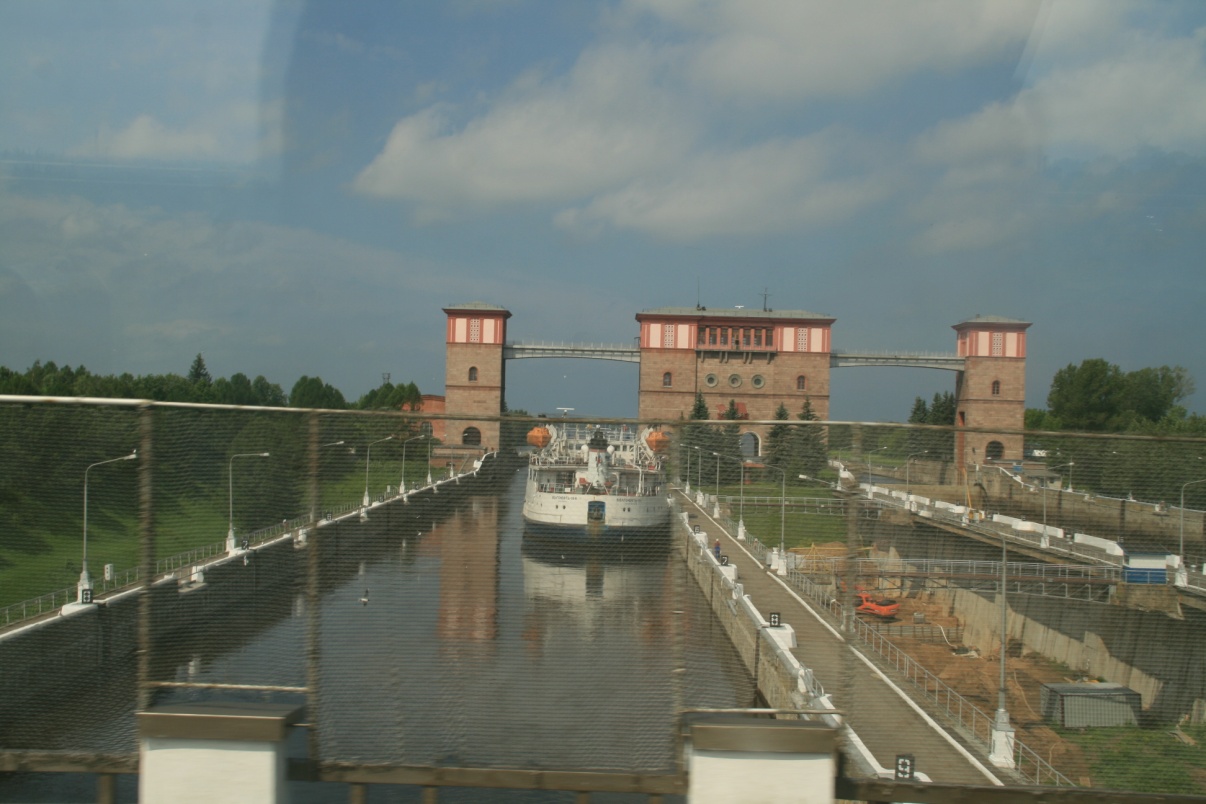 Рыбинск  - 2012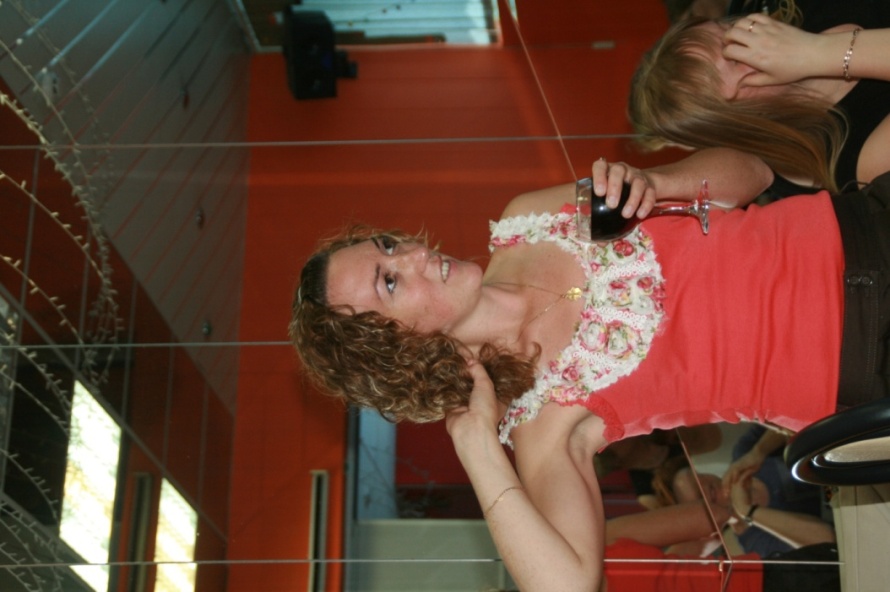 Слово молодым.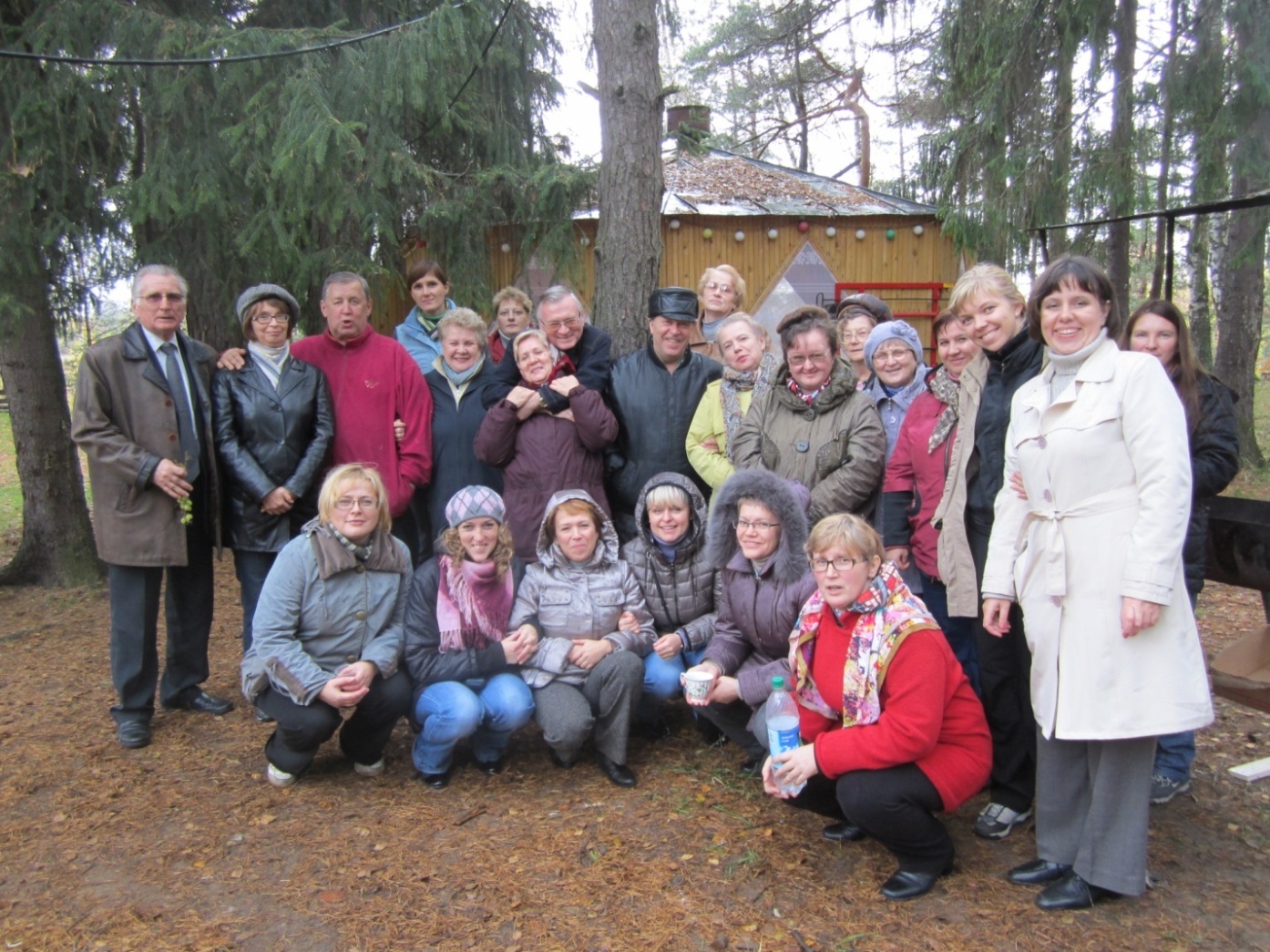 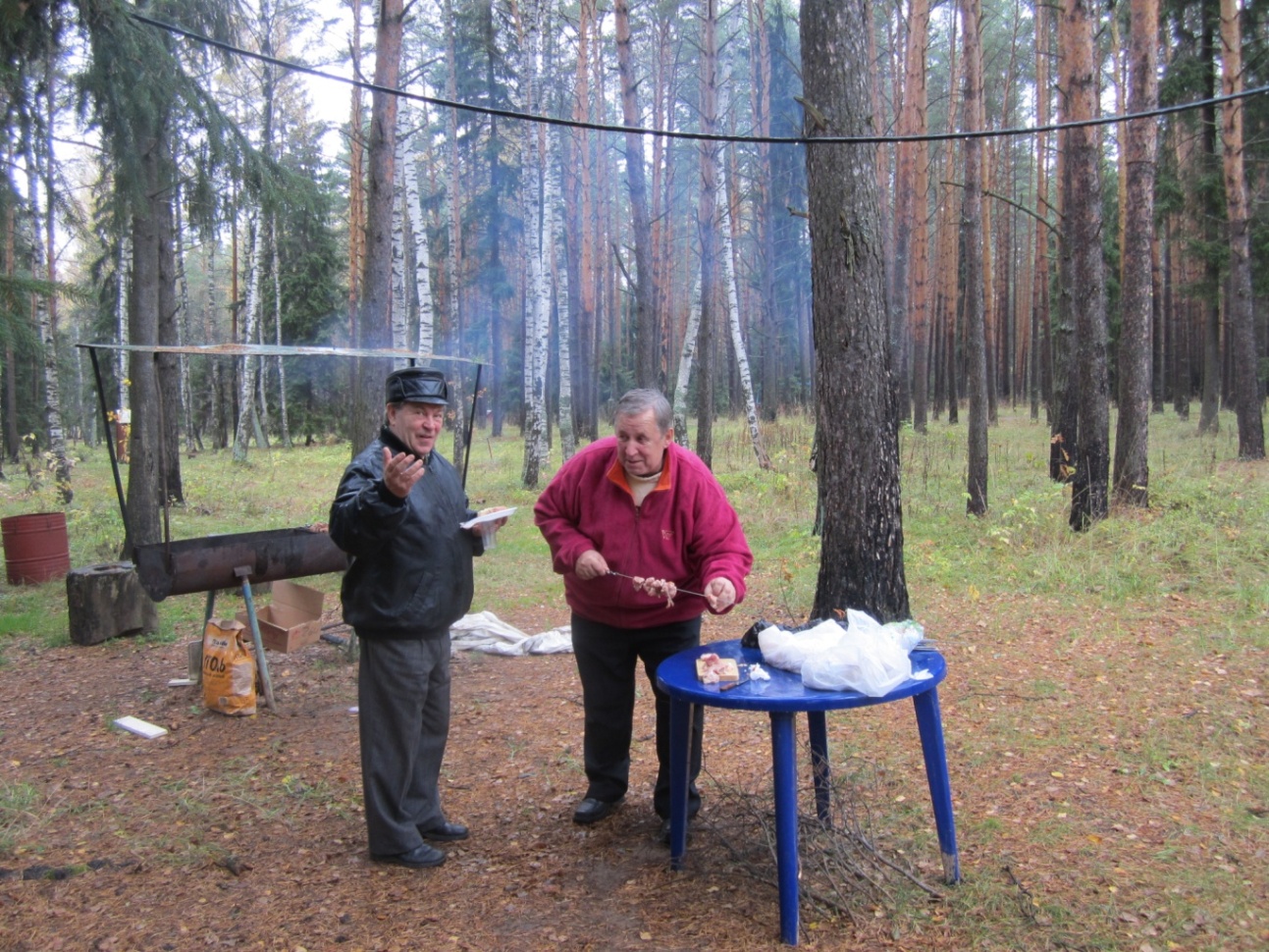 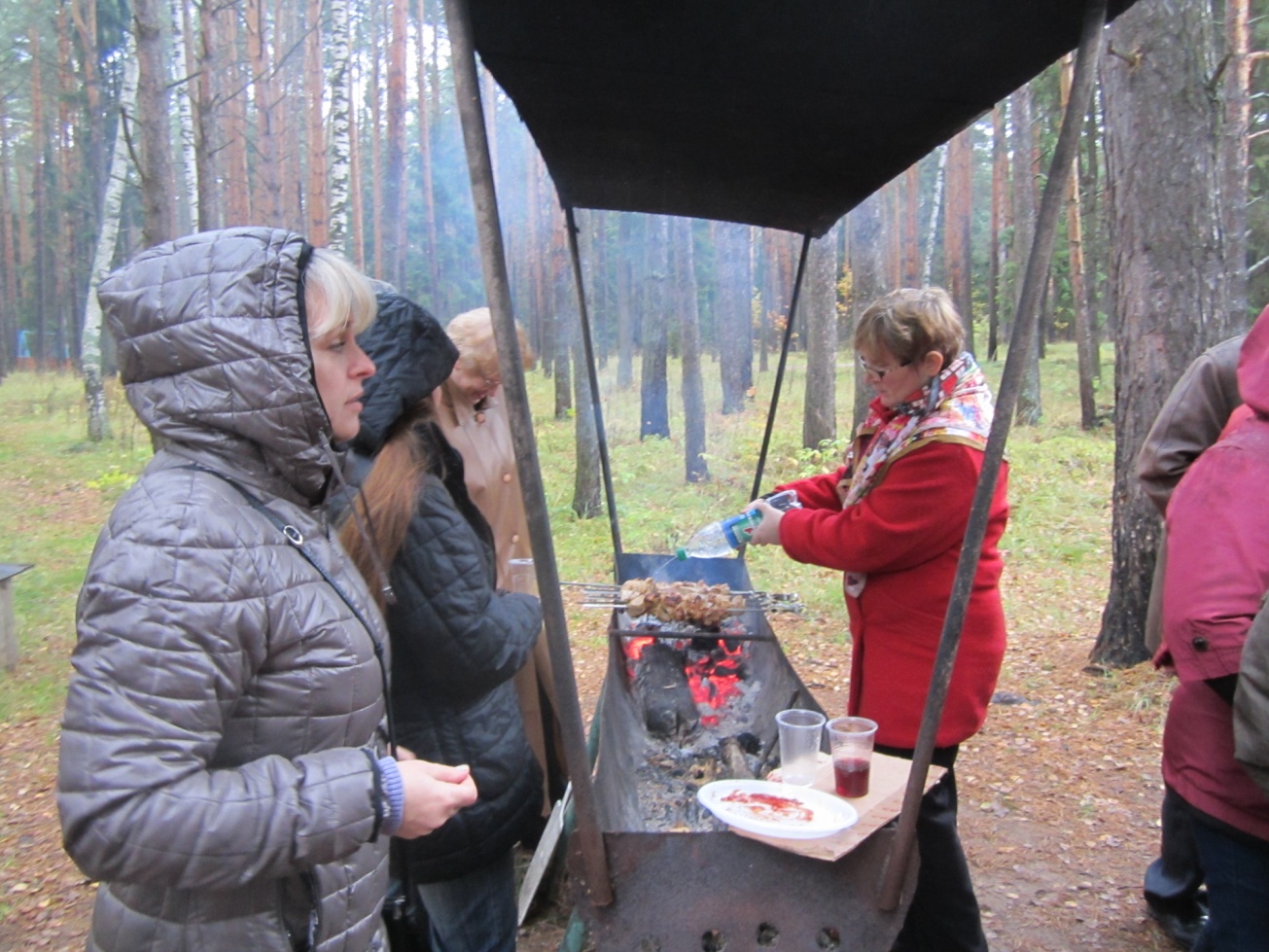 Что мне снег, что мне зной, что мне дождик проливной, когда мои друзья со мной…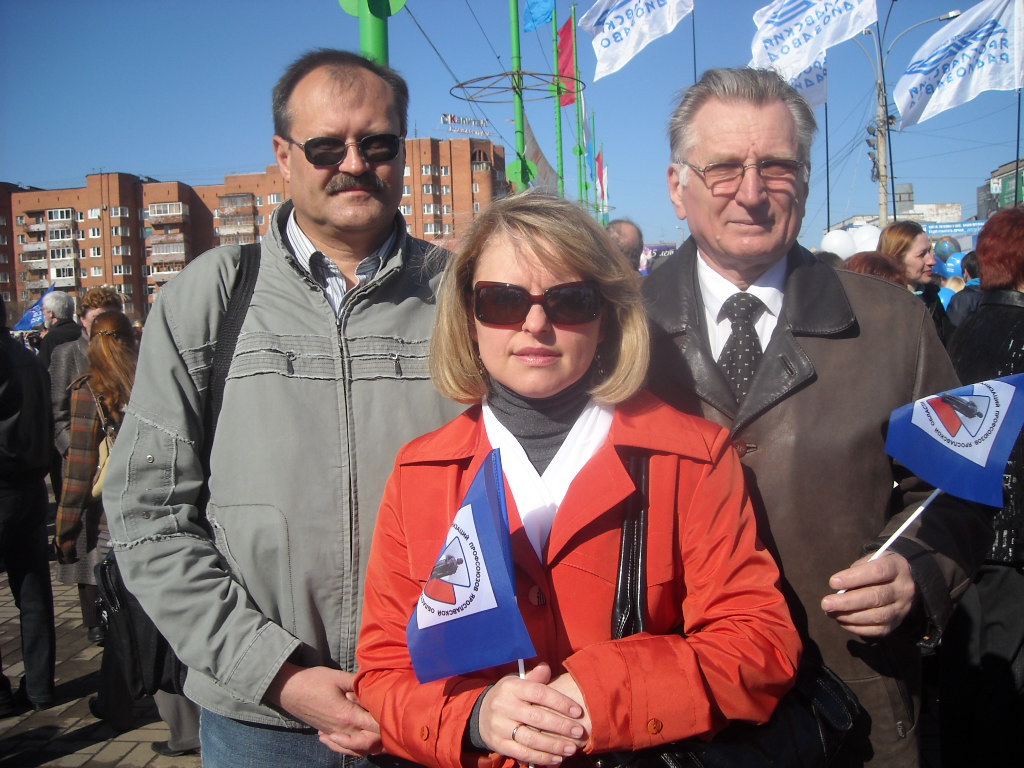 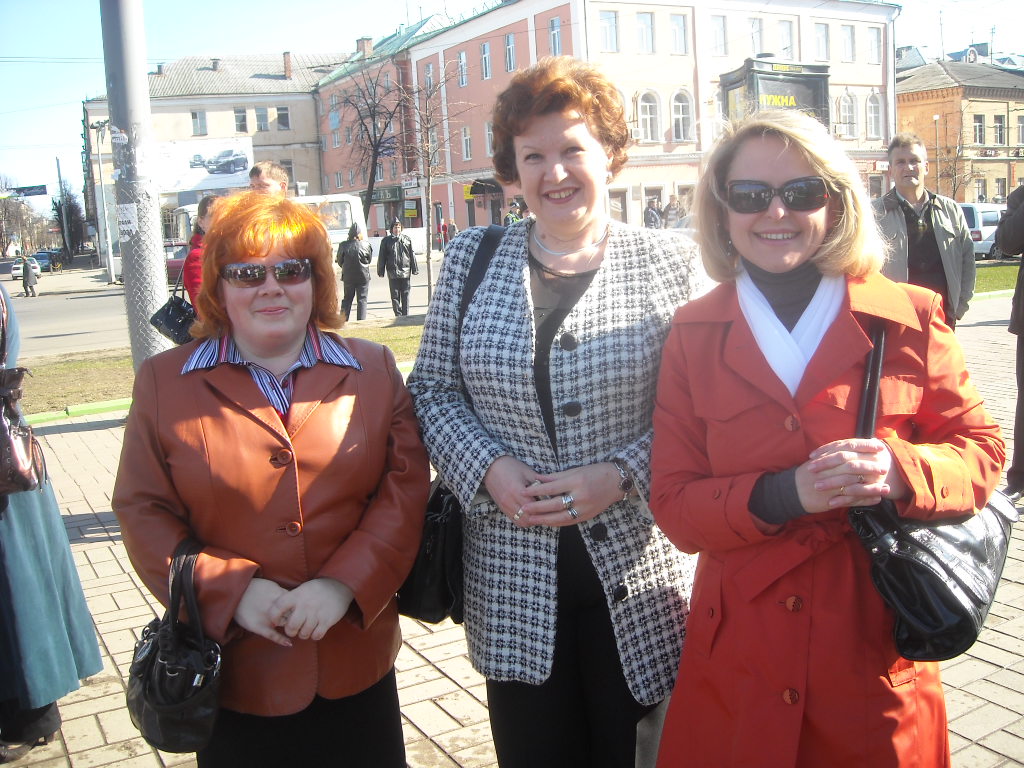 С коллегами на демонстрации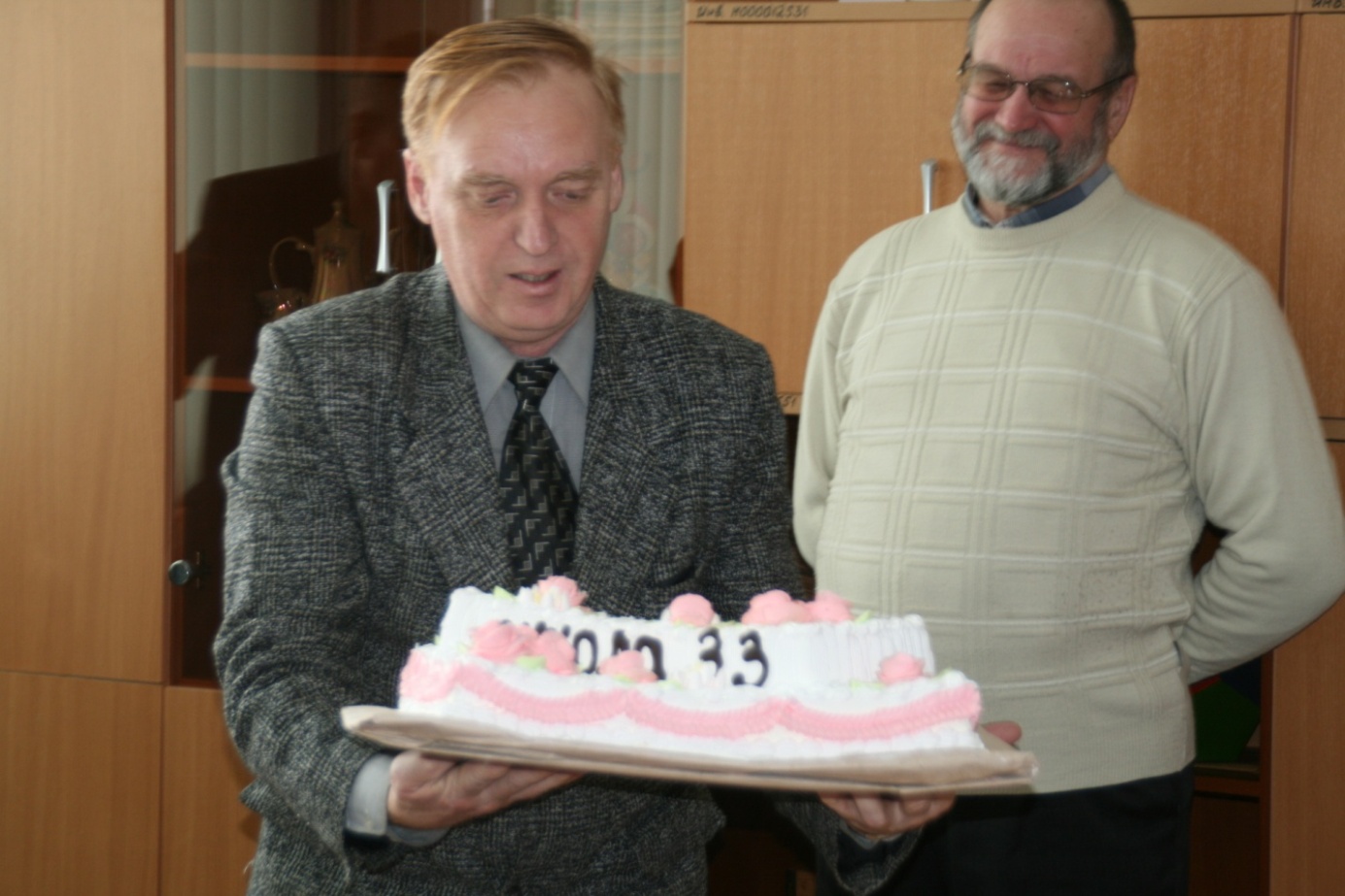 Для милых дам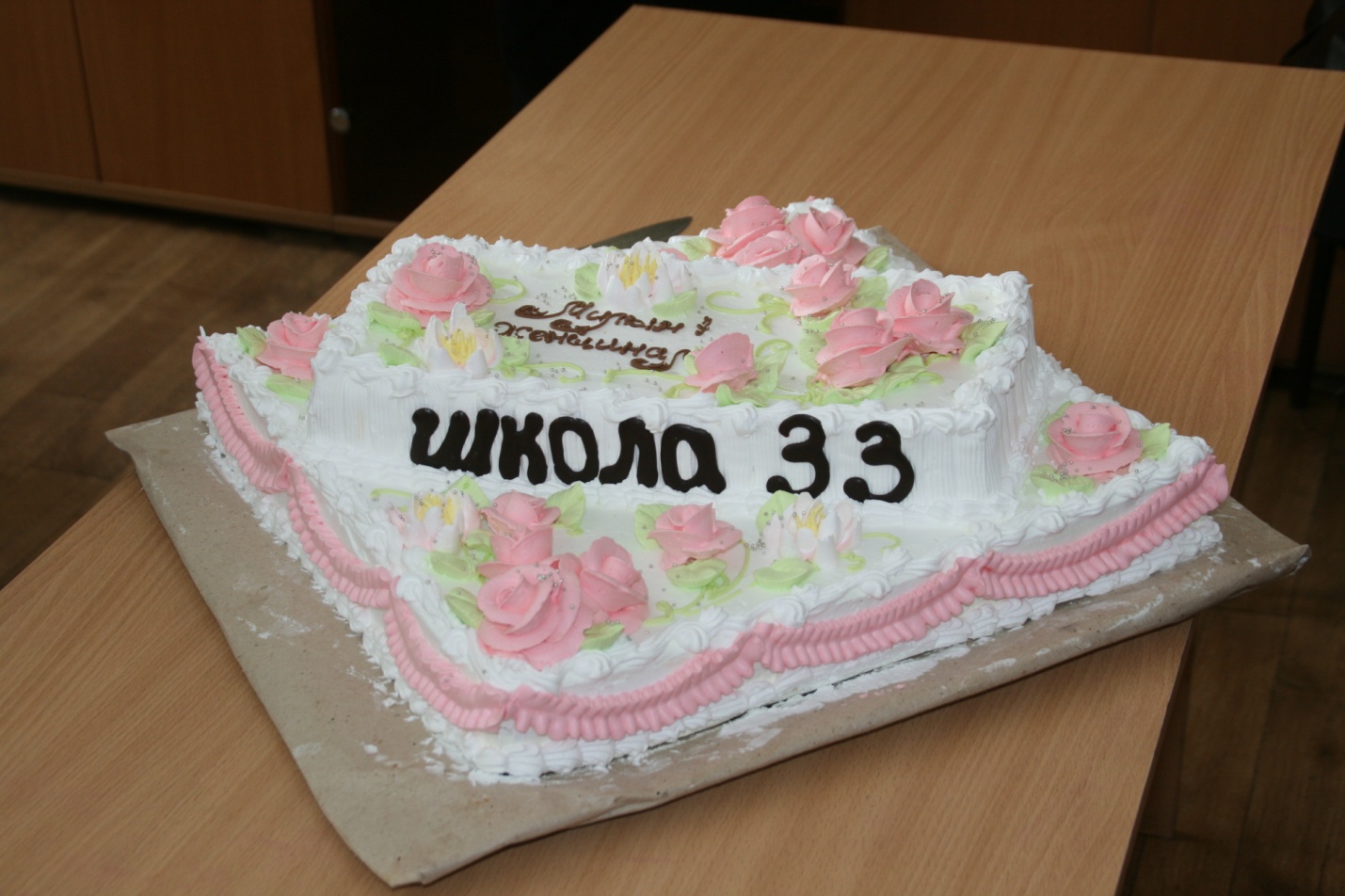 